大學入學考試中心110學年度學科能力測驗試題國文考科 (選擇題)一、單選題（占68分）說明：第1題至第34題，每題有4個選項，其中只有一個是正確或最適當的選項，請劃記在答案卡之「選擇題答案區」。各題答對者，得2分；答錯、未作答或劃記多於一個選項者，該題以零分計算。1.	下列「」內的字，讀音前後相同的是：(A)「賚」賞諸徒／「齎」志以歿	(B)「阡」陌交通／惹禍招「愆」(C)「餔」糟歠釃／「仆」地哭號	(D)「矜」寡孤獨／罪無可「逭」2.	下列文句，完全沒有錯別字的是：(A)集中營裡的迫害手段聳人聽聞，諸多相關照片更是令人不忍卒睹(B)這齣動畫電影劇情緊湊，妙趣恆生，締造本年度最高的票房紀錄(C)李老師為學校架設的圖書網站正式起用，校方特頒獎狀以致謝忱(D)大家對聚餐地點莫衷一是，經投票後，決定到牛排餐廳大塊朵頤3.	依據文意，甲、乙、丙、丁、戊排列順序最適當的是：牠哭起來固然一片悽慄，甲、這時貓頭鷹「嘿嘿──嘿嘿──嘿嘿──嘿嘿」一波又一波的笑聲乙、特別入秋以後，夜涼如水　　　　　丙、一輪明月把人幾乎拋入冰河之中丁、尖冷到直直地透進人的骨髓　　　　戊、笑起來更帶給人無限尖冷就老吏斷獄那樣地凌遲著整個世間，讓每一個人的再多麼神祕的隱私都沒有地方隱遁起來。（尉天驄〈眾鳥之什〉）(A)乙甲丁戊丙	(B)乙丙甲戊丁	(C)戊乙丁甲丙	(D)戊丁乙丙甲4.	閱讀下文，最適合填入□□內的詞依序是：甲、當你工作時，你是一管蘆笛，通過笛心，將時光的□□演奏成樂音。（紀伯倫《先知》）乙、山坡上偶爾有幾隻黑白相間的花牛和綿羊，在從容□□草野的空曠。（余光中〈風吹西班牙〉）丙、植物的緘默總包含千言萬語，但又可以將世間無盡喧囂，□□為深沉的靜謐。（徐國能〈蒲葵〉）(A)歌唱／呼吸／幻化	(B)歌唱／咀嚼／收攏(C)呢喃／咀嚼／收攏	(D)呢喃／呼吸／幻化5.	關於下文意象，說明最適當的是：　　在每一個烈陽如漿的白日裡，祖母在田畝中佝僂耕種。在每一節翻土、播種、除草、施肥的動作間，揮汗如雨。強大的日光，攫取祖母髮中的黑色素與汗水蘸成墨汁下嚥，經過時間的消化後排泄出來，叫做黑夜。　　濃稠的黑夜在暗中默默的成長，流淌於小溪庭院、穀倉柴坊、豬舍雞寮，並不斷的擴張向田畝間的菜圃和水塘。夜色如墨，團團緊緊的包圍村莊，但它卻鎭不住祖母的雙腳，她背負著浩大的夜色，如同白日頂著烈陽，仍不斷的在田畝間穿梭，在豬舍雞寮間忙碌著。（葉國居〈髻鬃花〉）(A)烈陽如漿：形容祖母對子孫們的深厚關愛，彷如陽光般溫暖(B)髮中的黑色素與汗水蘸成墨汁：暗喻祖母勞動且漸老的身影(C)濃稠的黑夜：凸顯祖母農務負擔沉重，不敢寄望光明的未來(D)背負著浩大的夜色：對比祖母日夜忙碌，卻收成有限的辛酸6.	依據下文，最符合作者對「心結」看法的是：　　人都說，心結宜解不宜結。又說，解開心結就是海闊天空。可是，人生怎麼少得了心結？一旦海闊天空，人心又將空懸何處？　　許多人心裡都有心結的場所，例如：故鄉的母校──初戀、體罰、模擬考，都在那裡發生。有些人每次回到故鄉，就一定要去母校走走；有些人卻一定要避開母校。心結可能是甜美的，也可能是痛苦的。不管心結的場所被珍愛，還是被憎惡，此等強烈的愛憎情緒，都證明了心結有多要緊。心結的場所，是數學X軸Y軸交叉的原點，有了原點，我們才知自己置身哪一個座標格子裡，才覺得踏實。　　心結是一支大頭針，可以把一張地圖釘在牆上。如果大頭針掉失了，牆上的地圖也就垮下來。（改寫自紀大偉〈心結〉）(A)心結或甜美或痛苦，美者宜留，苦者宜解(B)產生心結的場所總令人卻步，不願再接近(C)人生因心結而有支點、能定著，不致虛空(D)生命不斷前行，無須回首心結，自招煩惱7.	關於下列新詩，解讀最不適當的是：　　孤獨的小舟都是歪斜地擱著／全世界的沙灘都是如此的／而如同歪斜的頭／裡面充盈著悲哀（方旗〈小舟〉）(A)以「舟」喻人，凸顯生命被擱淺的悲哀(B)用「沙灘」的單調，暗喻生活千篇一律(C)「都是如此的」強調人舟孤獨的普遍性(D)兩次「歪斜」描寫人舟頹然無力的姿態8.	下文　　內最適合填入的詞語依序是：甲、上書陳事，起自戰國，逮於兩漢，風流彌廣。原其體度：攻人主之長短，　　之徒也；訐群臣之得失，訟訴之類也；陳國家之利害，　　之伍也；帶私情之與奪，　　之儔也。總此四塗，賈誠以求位，鬻言以干祿，或無絲毫之益，而有不省之困。（顏之推《顏氏家訓》）乙、大凡為文，須要有溫和敦厚之氣，　　告君文字，蓋尤不可無也。（吳訥《文章辨體序》）(A)諫諍／對策／遊說／章疏	(B)諫諍／章疏／遊說／對策(C)遊說／對策／諫諍／章疏	(D)遊說／諫諍／章疏／對策9.	「……者，……也」是古文判斷句的典型結構，例如「南冥者，天池也」，即「所謂南冥就是天池」。下列文句，不是表達判斷語意的是： (A)望之蔚然而深秀者，琅邪也(B)以為凡是州之山水有異態者，皆我有也(C)夫史者，民族之精神，而人群之龜鑑也(D)鄭、衛、桑間、韶虞、武象者，異國之樂也10.	關於下文〈烏鵲歌〉的解釋，最適當的是：　　韓憑，戰國時為宋康王舍人。妻何氏美，王欲之，捕舍人，築青陵台。何氏作〈烏鵲歌〉以見志，遂自縊死：「南山有烏，北山張羅。烏自高飛，羅當奈何。烏鵲雙飛，不樂鳳凰。妾是庶民，不樂宋王。」（《九國志》）(A)以「烏」暗指宋康王的邪惡	(B)以「羅」比喻利誘韓憑的圈套(C)以「高飛」凸顯何氏的自主意志	(D)以「鳳凰」形容韓憑夫婦情意堅貞11.	依據下文，最符合主旨的敘述是：　　天下有可為其半而不可為其全者，偏枯之藥可以治偏枯，倍其偏枯之藥不可以起死人也。天下有可為其全而不可為其半者，樵夫擔薪兩鈞，捷步以趨，去其半而不能行，非力不足，勢不便也。（章學誠《文史通義》）(A)再珍貴的藥材亦無法起死回生，面對死生窮達，當樂天知命(B)行百里者半九十，不能成事者多因半途而廢，並非力不能及(C)應世處事不能拘執一方，必須衡量狀況，審時度勢以制其宜(D)完滿或缺殘非由表象判斷，而是取決於主體如何處理和定義12.	關於下文王若虛的論述方式，說明最適當的是：　　「郊寒白俗」，詩人類鄙薄之。然鄭厚評詩，荊公、蘇、黃輩曾不比數，而云：「樂天如柳陰春鶯，東野（郊）如草根秋蟲，皆造化中一妙」，何哉？哀樂之真，發乎情性，此詩之正理也。(王若虛《滹南詩話》）(A)運用對比映襯以凸顯詩人品格上的差異(B)藉物象之喻強調詩人長於自然草蟲之詠(C)先述習見論評，再引前人說法表達觀點(D)先分述各家短長，再總論詩歌創作之道13.	施先生參加朋友舉辦的宴會，贈詩一首：「桂已飄香菊作花，門前遙駐七香車。競傳丰度誠端好，定卜咸宜到室家。」依據詩意，最適合這場宴會的題辭是：(A)珠聯璧合	(B)椿萱並茂	(C)君子攸居	(D)望重桑梓14.	依據下表的故事角色設定，推斷古代經典中的人物關係，最適當的敘述是：(A)《史記》中，樊噲是劉邦的伙伴(B)《楚辭》中，漁父是屈原的導師(C)《紅樓夢》中，薛寶釵是林黛玉的伙伴(D)《儒林外史》中，胡屠戶是范進的導師15-17為題組。閱讀下列詞選資料，回答15-17題。15.	關於上表內容的探究，最適當的是：(A)從四本明代詞選的備註「#」可知，部分繫名為李清照的詞作，真正作者是朱淑真(B)南宋詞選偏好孫夫人、魏夫人詞作的情況，到明代有所轉變，二位詞人的地位改由朱淑真取代(C)《唐宋諸賢絕妙詞選》肯定女詞人，「閨秀」卷共收錄十位女詞人詞作，每位至少選錄二首作品(D)參考備註「*」推算《梅苑》、《樂府雅詞》中每位詞人的獲選作品平均量，可對照出李清照詞頗受二書青睞16.	若以上表為研判依據，關於甲、乙兩項推論，最適當的是：甲、《花草粹編》選錄的詞人總數、詞作總數，均比《樂府雅詞》超出許多。乙、《類編草堂詩餘》僅調整《草堂詩餘》的分類方式，未更動收錄的詞作。(A)甲正確，乙錯誤	(B)甲錯誤，乙正確(C)甲無法判斷，乙錯誤	(D)甲正確，乙無法判斷17.	上表中的詞選多有收錄李清照〈武陵春〉。關於此詞的解讀，最不適當的是：　　風住塵香花已盡，日晚倦梳頭。物是人非事事休，欲語淚先流。　　聞說雙溪春尚好，也擬泛輕舟。只恐雙溪舴艋舟，載不動、許多愁。(A)藉由「花已盡」、「日晚」象徵美好事物的凋逝和歲月的滄桑(B)以「倦梳頭」、「淚先流」表現物是人非、世事無常的無力感(C)以「聞說」、「也擬」、「只恐」層遞表現出愈益濃烈的遊興(D)藉由「舴艋舟」之「載不動」，述說自我承受不住憂愁之深重18-19為題組。閱讀下文，回答18-19題。人之所以異於禽獸者，幾希。庶民去之，君子存之。舜明於庶物，察於人倫，由仁義行，非行仁義也。（《孟子》）「幾希」，言幾於無也，乃一線之象，非一點之象，凡事俱異。凡事之異無多，稍一差錯，則墮入彼中。如禽獸亦未嘗不知「庶物」，只是不「明」；亦未嘗不有「倫類」，只是不「察」；未嘗不有所愛，而不能「行仁」；未嘗不求所宜，而不能「行義」。舉凡日用飲食，俱有異處，而俱差不遠，此其所以必戰兢惕厲，無念無事不思求其所以「異」也。「存之」，謂存其所以異者，以要言之，謂之人道。（《四書箋解》）18.	下列敘述，最符合乙文對甲文「人禽之辨」詮釋的是：(A)人禽在道德意識和日用飲食等各方面，都有很大差異(B)禽獸亦具對外在事物的認知能力，且擁有情感和好惡(C)人只要稍有過錯，在價值層次上，即墮入禽獸的範疇(D)禽獸未嘗無仁義之心，但缺乏追求仁義的意志和智力19.	依據甲、乙二文，君子面對「幾希之異」的態度是：(A)嚴別差異，彰示人道的尊嚴和價值(B)存同去異，建立物我共同遵循的仁義準則(C)異中求同，探索萬物在紛殊表象下的共同本質(D)尊重差異，體認萬物平等，脫離以人為本位的思考20-21為題組。閱讀下文，回答20-21題。我曾開玩笑說，專業經理人像哈士奇，吃的是每個月主人給的飼料；創業家像狼，必須聞得到血的味道，捕不到獵物就無法生存。哈士奇的時間是主人的，沒有了主人，他的時間就沒有價值，狼的時間則屬於自己。出售有限的時間，是上班族哈士奇的獲利模式。狼的視野不一樣，他們不會單獨行動，因為狩獵靠的是狼群，所以狼懂得購買別人的時間來做事。哈士奇的時間如何計價？價格通常來自價值，而「to be（你是誰）」的價值比「to do（做的內容）」高很多。以演講為例，如果會製作精美的簡報，可能一小時計價千元；如果內容很有用，可能一小時值萬元。不過，如果請林志玲演講，企業願意付更高費用的理由，不是簡報精美或內容有用，而是因為演講者是林志玲。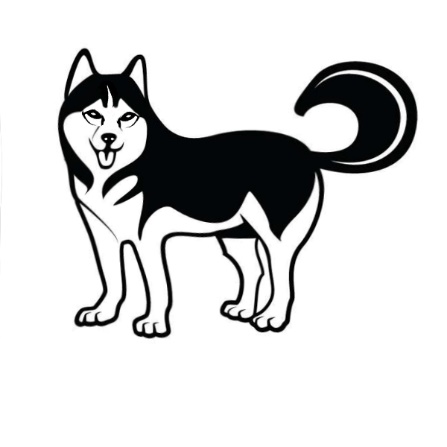 雖然有血統的哈士奇比會看家的土狗值錢，但不斷學習成長的土狗，當他的價值被公司過度低估，那就是他出走的時候。出走的頂尖土狗沒有主人的飼料，很快就會變成狼。（改寫自盧希鵬《為什麼員工都是哈士奇，狼呢？》）20.	下列敘述，最符合上文觀點的是：(A)創業家全憑視野，不需有專業經理人的學養(B)人才若形成品牌，便難以用一般標準衡量其價值(C)狼具有侵略性，迫使哈士奇以販售時間交換生計(D)土狗靠出走成為狼，哈士奇靠時間熬得久而成為狼21.	依據上文，關於甲、乙兩項推論，最適當的研判是：甲、〈諫逐客書〉中李斯對秦王說：「今逐客以資敵國，損民以益讎，內自虛而外樹怨於諸侯，求國無危，不可得也。」──李斯是價值被低估而想出走的土狗。乙、〈虬髯客傳〉中虬髯對李靖說：「某本欲於此世界求事，或當龍戰三二十載，建少功業。今既有主，住亦何為？太原李氏，真英主也。三五年內，即當太平。李郎以英特之才，輔清平之主，竭心盡善，必極人臣。」──虬髯是希望保有自己時間的狼，期許李靖成為優秀的哈士奇。(A)甲、乙皆正確	(B)甲、乙皆錯誤(C)甲正確，乙錯誤	(D)甲錯誤，乙正確22-23為題組。閱讀下文，回答22-23題。臺北是我出生、成長，居住了三十年的地方，卻不是我的家。因為，比起臺北人，他們更喜歡叫我原住民。「107-2-8號。」監考人員盯著我的族語准考證，「請坐到那邊第三臺電腦。」捏著准考證，我逐步邁向祖靈的召喚。這是一間新穎的電腦教室，日光燈照亮了每一個本該陰暗的角落。側身越過喃喃背誦族語的考生，他們大部分是孩子，稚嫩的臉龐，埋藏著對繁華都市的無限想像。其中少數幾位，是看起來不大適應電腦設備的長輩，眼神中透露出一絲溫柔的倔強。雖然只是在七樓，             ，在這之前，我不曾在臺北遇過這麼多族人齊聚一堂，更從未在他們臉上看見如此戒慎恐懼的模樣。按監考人員指示，我坐入指定位置，左右張望，這所歷史悠久的女校，此刻被賦予傳承臺灣千年傳統文化的神聖使命，而呆坐在試場中心，戶籍設在臺北市的我，卻是整個歷史洪流中的盲點。「請檢查桌上貼紙，確認是你的位置。」我是否在正確的位置？成長過程中，常有人問我「妳從哪裡來？」若誠實回答臺北，總不免換來「我指的是妳──真正──從哪裡來？」配上自認與我心有靈犀的挑眉。無奈的是，這類拒絕接受真相的提問總以千變萬化的形式反覆出現──「妳什麼時候過年？我指的是──真正──的豐年祭。」或是「妳叫什麼名字？我指的是妳──真正──的名字。」「請戴上耳機測試麥克風，確認音量。」監考人員喚回我紛亂的思緒。「Ciwas lalu mu.」我小心翼翼托著麥克風，謹慎地咬字。Ciwas是我「真正」的名字──真正沒人稱呼的名字。（改寫自游以德〈族語認證〉）22.	依據文意脈絡，文中             內最適合填入的文句是：(A)教室裡彷彿散發著遼闊原野的綠草香味(B)試場中似乎吹拂著來自海洋的湛藍氣息(C)闈場內依稀湧動著一縷篝火的熾焰氣味(D)考場中隱約瀰漫著一股高海拔的芬多精23.	上文反覆提及「真正」一詞，關於此詞所表達的境況或心情，最不適當的敘述是：(A)茫然於自己在歷史洪流中的存在位置，並展開對身分歸屬的叩問與追尋(B)成長過程中，常因他人的刻板印象而被貼上制式標籤，區劃為不同族群(C)「是我『真正』的名字」語帶無奈和自嘲，因自己真實的名字竟須由旁人認定(D)呼應首段「不是我的家」，表達雖生於臺北，仍心繫祖靈，無法接受繁華都城24-25為題組。閱讀下文，回答24-25題。壹山澤，則惡農、慢惰、倍欲之民無所於食；無所於食則必農，農則草必墾矣。貴酒肉之價，重其租，令十倍其樸；然則商賈少，農不能喜酣奭，大臣不為荒飽。商賈少，則上不費粟；民不能善酣奭，則農不慢；大臣不荒，則國事不稽，主無過舉。（《商君書》）慶曆中，議弛茶鹽之禁及減商稅，范文正以為不可：茶鹽、商稅之入，但分減商賈之利耳，行於商賈未甚有害也。今國用未減，歲入不可闕，既不取之於山澤及商賈，須取之於農；與其害農，孰若取之於商賈？今為計莫若先省國用，國用有餘，當先寬賦役，然後及商賈，弛禁非所當先也。其議遂寢。（沈括《夢溪筆談》）24.	關於甲、乙二文對商賈和山澤之利的態度，敘述最適當的是：(A)甲文主張調漲酒肉價格，提高商賈獲利，以活絡經濟(B)乙文中，范文正認為維持茶鹽之禁，並不會危及商賈(C)甲文主張由國家統管山澤之利，將獲利分配給飢乏的百姓(D)乙文中，范文正認為歲入短缺時，不應取之於山澤及商賈25.	關於甲、乙二文對農業和農民的態度，敘述最適當的是：(A)甲文主張減少農民酒肉之樂的機會，使其專注於農作(B)乙文中，范文正主張給予農民賦稅優惠，以獎勵務農(C)二文皆認為執政者的驕荒怠惰是造成農業不振的主因(D)二文皆認為農民是經濟上的弱勢族群，應該予以保護26-28為題組。閱讀下文，回答26-28題。一般人不瞭解文字和思想情感的密切關係，以為更改個字不過是要文字順暢些或是漂亮些。其實更動了文字，就同時更動了思想情感，內容和形式是相隨而變的。例如韓愈在月夜裡聽賈島吟詩，有「鳥宿池邊樹，僧推月下門」兩句，韓愈建議「敲」字為佳。這段文字因緣傳為美談，於今要把咬文嚼字的意思說得好聽一點，都說「推敲」。古今人也都讚賞「敲」字比「推」字下得好，其實這不僅是文字上的分別，同時也是意境上的分別。「推」固然顯得魯莽一點，但是它表示孤僧步月歸寺，門原來是他自己掩的，於今他「推」。他須自掩自推，足見寺裡只有他孤零零的一個和尚。在這冷寂的場合，他有興致出來步月，興盡而返，獨往獨來，自在無礙。他也自有一副胸襟氣度。「敲」就顯得他拘禮些，也就顯得寺裡有人應門。他彷彿是乘月夜訪友，自己不甘寂寞，那寺裡假如不是熱鬧場合，至少也有些溫暖的人情。比較起來，「敲」的空氣沒有「推」那麼冷寂。就上句「鳥宿池邊樹」看來，「推」似乎比「敲」要調和些。「推」可以無聲，「敲」就不免剝啄有聲，驚起了宿鳥，打破了岑寂，也似乎平添了攪擾。所以我很懷疑韓愈的修改是否真如古今所稱賞的那麼妥當。究竟哪一種意境是賈島當時在心裡玩索而要表現的，只有他自己知道。「推」字和「敲」字哪一個比較恰當，關鍵在於哪種境界是他當時所要說的且與全詩調和的。在文字上推敲，骨子裡是在思想情感上「推敲」。（改寫自朱光潛《談文學》）王夫之《薑齋詩話》云：「『僧敲月下門』，只是妄想揣摩，如說他人夢。縱令形容酷似，何嘗毫髮關心？知然者，以其沉吟『推』、『敲』二字，就他作想也。若即景會心，則或推或敲，必居其一。因景因情，自然靈妙，何勞擬議哉？」王夫之以為詩中佳境，對詩人而言，不可「預擬」，初無定景，初非想得，否則，「只是措大燈窗下鑽故紙物事」，或者「妄想揣摩，如說他人夢了」。佳句乃當時情景，即詩人「即景會心」、「因景因情」時所拾得，「何勞擬議哉」？（改寫自蕭馳《聖道與詩心》）26.	甲文朱光潛「懷疑韓愈的修改是否真如古今所稱賞的那麼妥當」的理由是：(A)用「敲」字不能展現詩人的胸襟氣度(B)用「推」字與全詩冷寂的氛圍更相應(C)「敲」字有聲響感，攪擾寺內的莊嚴氣氛(D)「推」字雖魯莽，但能表達僧人訪友心情27.	乙文中，王夫之認為「或推或敲，必居其一」的原因是：(A)若韓愈有近似的經驗，就無須揣摩賈島的實際狀況，可直接選出推或敲(B)若韓愈能從全詩調和的情境來考慮，就能知道用推或敲，何者意境較佳(C)若賈島能從傳統佳作中鍛鍊用字技巧，就能輕易選定推或敲，不必詢問他人(D)若賈島能依據真實經驗，寫出當時景物及內在情感，就能清楚應選擇推或敲28.	依據甲、乙二文，下列敘述最不適當的是：(A)朱光潛強調文字上的斟酌與推敲，其實更動後表現的是不同的思想情感(B)王夫之認為在文字上沉吟推敲，即使最終文辭巧妙，仍非出自真實情感(C)朱光潛懷疑僧敲月下門未必比僧推月下門更好，王夫之則未做高下評判(D)王夫之、朱光潛均認為推敲文字首重全詩情調一致，才能臻至自然靈妙29-30為題組。閱讀下文，回答29-30題。人能藉手語溝通，可知語音並非語言的必要因素。小鳥啁啾、海豚吱吱，都近似人類語言的溝通系統，可見動物的溝通系統和人類語言的不同，絕非在於缺少語音。動物能在聲音上模仿人類的話語，並不表示牠們擁有語言。會說話的鳥並不會把牠們模仿的聲音切成獨立的單位，而人類語言的特質之一，則是語音或手勢單位的獨立性，單位之間有次序，可重新排序，可合併也可分開。總之，鸚鵡只會說人家教牠或牠所聽到的，再無其他。很多種鳥的叫聲的確具有溝通功能，且同一種鳥可能也有「方言」之別。鳥語（bird calls）是包括一聲或一聲以上的短叫聲，傳達和環境相關的訊息，例如危險、餵食、築巢、群聚等等；鳥鳴（bird songs）則是較為複雜的鳴叫形態，用來宣示勢力範圍，並可吸引配偶。這些鳥叫聲看不出任何內在的結構，也不能像人類語言能分出獨立具有意義的單位。一篇有關知更鳥勢力圈鳴聲的研究中發
現：敵對的知更鳥只注意高頻和低頻聲的轉換，何者在前何者在後，其實無關緊要。訊息內容的差異，也只限於這些知更鳥對牠的東西擁有慾多強或牠的抵抗決心多高，以及在勢力圈內築巢的意志多強等等。因此，高、低頻的轉換，只是表達不同感受程度而已。知更鳥的創造力，在於能用不同方式做相同訊息的鳴叫，但牠不能利用各種單位作不同組合，表達不同訊息。（改寫自V. Fromkin等著，黃宣範譯《語言學新引》）29.	依據上文，下列對於鳥叫聲的敘述，最適當的是：(A)可藉其內在的結構，表達不同程度的感受(B)以短叫聲來表達欲望、意志和決心的強弱(C)能夠多樣組合各種意義單位，藉以表達不同的訊息(D)知更鳥能以不同頻率的鳴叫轉換，傳達相同的訊息30.	依據上文，關於動物與人類的語言，推論最適當的是：(A)鸚鵡經由良好的訓練，可以理解沒聽過的人類話語(B)動物沒有語言能力，關鍵在於缺少人類的發音器官(C)人類語言與其他動物溝通系統的相異，在於複雜的語法結構(D)學習新語言多從發音開始，可知語音是人類語言的必要元素31-32為題組。閱讀下文，回答31-32題。夫足下之書，始所云者欲至乎道也，而所質者則辭也，無乃務其淺，忘其深，當急者反徐之歟！夫道之大歸非他，欲其得諸心，充諸身，擴而被之國家天下而已，非汲汲乎辭也。其所以不已乎辭者，非得已也。孟子曰：「          」此其所以為孟子也。今足下其自謂已得諸心、充諸身歟？擴而被之國家天下而有不得已歟？不然，何遽急於辭也？（曾鞏〈答李沿書〉）31.	上文          內最適合填入的文句是：(A)予豈好辯哉？予不得已也	(B)無辭讓之心，非人也(C)不以文害辭，不以辭害志	(D)盡信書，則不如無書32.	依據上文，曾鞏主要是想提醒李沿：(A)治天下應恤民重諾	(B)寫文章應深入淺出(C)讀書不宜欲速躁進	(D)為學不宜捨本逐末33-34為題組。閱讀下文，回答33-34題。魏王欲攻邯鄲，季梁聞之，中道而反。衣焦不申，頭塵不去，往見王曰：「今者臣來，見人於大行，方北面而持其駕，告臣曰：『我欲之楚。』臣曰：『君之楚，將奚為北面？』曰：『吾馬良。』臣曰：『馬雖良，此非楚之路也。』曰：『吾用多。』臣曰：『用雖多，此非楚之路也。』曰：『吾御者善。』此數者愈善，而離楚愈遠耳。今王動欲成霸王，舉欲信於天下；恃王國之大、兵之精銳，而攻邯鄲，以廣地尊名。王之動愈數，而離王愈遠耳，猶至楚而北行也。」（《戰國策》）33.	上文特意描繪季梁往見魏王時「衣焦不申，頭塵不去」的形象，主要在凸顯：(A)個性率真，不重外貌衣著	(B)君臣親密，不拘繁文縟節(C)事態緊急，不暇梳洗更衣	(D)旅途艱辛，不辭跋山涉水34.	下列敘述，最符合上文所欲表達觀點的是：(A)前車之鑑，可以為師	(B)欲速不達，弄巧成拙(C)緣木求魚，徒勞無功	(D)駑馬十駕，功在不舍二、多選題（占32分）說明：第35題至第42題，每題有5個選項，其中至少有一個是正確的選項，請將正確選項劃記在答案卡之「選擇題答案區」。各題之選項獨立判定，所有選項均答對者，得4分；答錯1個選項者，得2.4分；答錯2個選項者，得0.8分；答錯多於2個選項或所有選項均未作答者，該題以零分計算。35.下列各組「」內的詞語，意義前後相同的是：(A)山川相繆，鬱乎「蒼蒼」／兩鬢「蒼蒼」十指黑(B)無「惛惛」之事者，無赫赫之功／心神恍惚，「惛惛」如醉(C)今君有「區區」之薛，不拊愛子其民／奚必於「區區」耳目之所及，度量世外事乎(D)自余為僇人，居是州，恆惴慄。其隟也，則「施施」而行／達官坐享俸祿，「施施」自得(E)吾諸兒「碌碌」，他日繼吾志事，惟此生耳／軾也，遠方之鄙人，家居「碌碌」，無所稱道36.	對偶有「正對」、「反對」之別。「正對」的特徵是事異義同，上下句意思雷同，例如「木受繩則直，金就礪則利」；「反對」的特徵是藉由異質或相反事物的並列對照，凸顯意旨，例如「棄燕雀之小志，慕鴻鵠以高翔」。下列對偶的歸類，完全符合上述定義的是：37.	古文表達兩事物相比較時，常運用「形容詞＋於＋名詞」的句型，例如：「羅紈之盛，多於堤畔之草」，「多於堤畔之草」即「比堤畔之草多」的意思。下列含有「於」的句子，屬於此種表意方式的是：(A)松柏後凋於歲寒(B)此非孟德之困於周郎者乎(C)沛公曰：孰與君少長？良曰：長於臣(D)是故弟子不必不如師，師不必賢於弟子(E)秦、晉圍鄭，鄭既知亡矣。若亡鄭而有益於君，敢以煩執事38.	下列文句畫底線處的詞語，運用適當的是：(A)終場哨聲響起前，林書豪以一記強弩之末的絕殺球，助球隊逆轉勝(B)多年未見的同學在小陳的婚宴上歡聚，筵席上觥籌交錯，熱鬧無比(C)面對錯綜複雜的國際局勢，須具縱橫捭闔、折衝樽俎的智慧和能力(D)小華遭指控偷竊金錢，因此深感憤怒，極力申辯此為絕無僅有之事(E)老張八面玲瓏，不輕易表露真實想法，總是首鼠兩端，誰也不得罪39.	關於下列小說中文句的解讀，適當的是：鄭大全覺得一腔內臟都餓得亂拱，發出很醜惡的聲響。他想，把這樁推銷做成，馬上去吃個九角九的漢堡。茉莉並沒察覺鄭大全的笑與搭腔都是在為他下一次進攻做準備。她只認為這推銷員的笑十分友善體貼。已經很久沒有這麼一張臉如此近地對著她，容她盡興地東拉西扯。鄭大全急得盜了汗，卻怎樣也插不上嘴。老婦人的話似乎是堵在肚中的棉花絮，此刻全從嘴紡出線來。有的紡呢。妻子這時一定邊做活邊看天色，一分一秒地在巴望他。妻子七月身孕就那麼墜在大腿上，拼裝出上百件塑料玩具，直到腿腫得如兩截橡皮筒。他非讓這老洋婆子買下一張床，她已經耗掉他四小時了！（嚴歌苓〈茉莉的最後一日〉）(A)「發出很醜惡的聲響」表現鄭大全對茉莉的不耐和厭惡，覺得她聲音難聽刺耳(B)「為下一次進攻做準備」描寫鄭大全雖滿臉堆笑，其實只在盤算如何打動茉莉(C)「堵在肚中的棉花絮」敘寫茉莉心中積累許多話語，也表現她期待傾吐的心情(D)「此刻全從嘴紡出線來」形容茉莉口才便給，可以將尋常事物描繪得引人入勝(E)「拼裝出上百件塑料玩具」描繪鄭大全妻想像孩子出世後，和孩子玩耍的情景40.	依據下文，符合故事內容的敘述是：晉國苦盜。有郄雍者，能視盜之貌，察其眉睫之間，而得其情。晉侯使視盜，千百無遺一焉。晉侯大喜，告趙文子曰：「吾得一人，而一國盜為盡矣，奚用多為？」文子曰：「吾君恃伺察而得盜，盜不盡矣。且郄雍必不得其死焉。」俄而群盜謀曰：「吾所窮者，郄雍也。」遂共盜而殘之。晉侯聞而大駭，立召文子而告之曰：「果如子言，郄雍死矣！然取盜何方？」文子曰：「周諺有言：『察見淵魚者不祥，智料隱匿者有殃。』且君欲無盜，莫若舉賢而任之，使教明於上，化行於下，民有恥心，則何盜之為？」於是用隨會知政，而群盜奔秦焉。（《列子》）(A)郄雍善於鑒人，能由人物的面目氣質判斷其是否為盜賊(B)郄雍善於察盜，晉侯大喜而授以專權，晉國亦因而大治(C)郄雍的表現引起同儕的嫉妒而遭殺害，符合文子的預言(D)文子認為過於善察和用智並非好事，將會為己招來災禍(E)文子將善於教化百姓的隨會推薦給晉侯，盜賊因而遷善41.	依據下文，關於背景知識的敘述，適當的是：背景知識就像個篩網，網越細密，新知識越不會流失；例如同樣去聽一場演講，有人獲益良多，有人一無所獲，最主要的原因是語音像一陣風，只有綿密的網才可以兜住它。背景知識又像個架構，有了架子，新進來的知識才知道往哪兒安放，當每個格子都放滿了，一個完整的圖形就會顯現出來，一個新的概念於焉誕生。心理學有個著名的實驗：把一盤殘棋給西洋棋生手看二分鐘，然後要他把這盤棋重新排出來，他無法做到；但是給西洋棋大師看同樣長的時間，則能正確地將棋子重新排出來。是大師的記憶力比較好嗎？當然不是，因為當我們把一盤隨機安放的棋子給大師看，請他重排時，他的表現就跟生手一樣了。大師和生手唯一的差別就在於有背景知識，使得殘棋變得有意義，意義度減輕了記憶的負擔。背景知識所建構出的基模會主動去搜尋已存的有用資訊，將新獲得的知識放在適當的位置上，組合成有意義的東西，一個沒有意義的東西會很快就淡出我們的知覺系統。（改寫自洪蘭《哈啦與抓虱的語言‧序》）(A)背景知識可以增強主體的記憶力，使主體的知覺系統更加敏銳(B)專門領域的大師和生手之異，在於是否具備多種類的背景知識(C)背景知識的多寡，會影響主體對新知識的接受程度和理解速度(D)背景知識越豐富者，越能為新資訊找到適當的連結，並使它具備意義(E)背景知識建構了主體的認知模型，讓主體有主動向外搜尋資料的能力42.	下列甲、乙二詩都以「考試」為寫作題材，關於二詩的解讀，敘述適當的是：然則作為一個籃框／就是要被命中的／我們都曾經來到其下／等待過一次／最美的跳投　　高高地／它懸在那裡／像極了一個天使的光環／發亮的手銬／像極了／所謂的永遠（陳雋弘〈籃框──與我的學生們一起倒數，七十六天〉）填完這些空白／就要和這一類的紙張告別了／語言如蚊蚋／每一個字／都刺痛紙上的肌膚我們以油墨／撫慰紙張的傷口／等到油墨吸乾文字後／我們就和今天的自己／告別（簡政珍〈畢業考〉）(A)甲詩與乙詩中的「等」，皆形容考前長期準備的焦慮(B)甲詩以「光環」、「手銬」為喻，表達既期待又欲擺脫的複雜心情(C)乙詩中的「空白」既指考卷上待填的答案，也暗喻因考試留白的青春(D)甲詩以「籃框」暗指考生的才能難以發揮，乙詩以「油墨」暗指考生的答案千篇一律(E)甲詩題目中的「倒數」和乙詩中的「告別」，皆暗指考試是進入人生下一階段的轉折－作答注意事項－考試時間：80 分鐘作答方式：˙選擇題用 2B 鉛筆在「答案卡」上作答；更正時，應以橡皮擦擦拭，切勿使用修正液（帶）。˙未依規定劃記答案卡，致機器掃描無法辨識答案者，恐將影響成績並損及權益。導師（是必備條件）伙伴（是必備條件）傳授知識或技能，主角因此獲得啟發有時會贈予主角重要或救命之物不拘年紀，也可能是平庸、無德之人忠於主角，值得信賴目標與主角相同，但地位或能力不如主角有時會質疑主角，在衝突中提供建議時代詞選名選錄女詞人數女詞人作品數入選率高的宋代女詞人及作品數入選率高的宋代女詞人及作品數入選率高的宋代女詞人及作品數入選率高的宋代女詞人及作品數【備註】* 該書選錄詞作總數／該書選錄非佚名詞人總數# 該書所錄李清照、朱淑真詞作歸屬存疑篇數時代詞選名選錄女詞人數女詞人作品數李清照朱淑真夫人夫人【備註】* 該書選錄詞作總數／該書選錄非佚名詞人總數# 該書所錄李清照、朱淑真詞作歸屬存疑篇數南宋《梅苑》11818* 421首／82人南宋《樂府雅詞》2332310* 923首／95人南宋《草堂詩餘》313102南宋《唐宋諸賢絕妙詞選》1029857選錄「閨秀」1卷明代《類編草堂詩餘》31595# 李2首明代《詞的》618825# 李2首明代《花草粹編》521474323811# 李9首；朱5首明代《古今詞統》306215553# 李6首；朱2首正對反對(A)日星隱耀，山岳潛形西伯幽而演易，周旦顯而制禮(B)物窮必變，慘極知悔受任於敗軍之際，奉命於危難之間(C)塞客衣單，孀閨淚盡桃李春風一杯酒，江湖夜雨十年燈(D)位卑則足羞，官盛則近諛麝蘭芳靄斜陽院，杜若香飄明月洲(E)一死生為虛誕，齊彭殤為妄作竭誠則胡越為一體，傲物則骨肉為行路